Supplemental Digital Content 2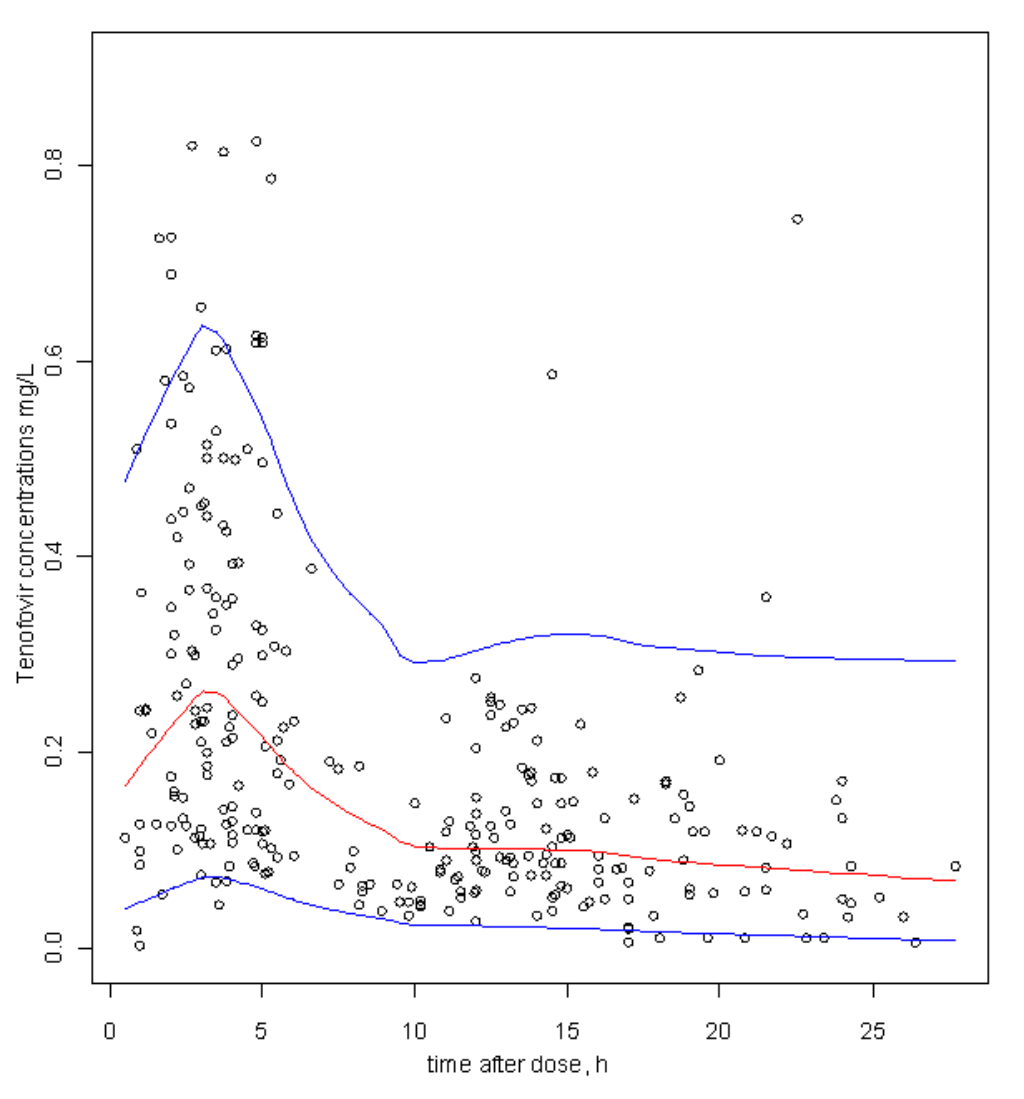 